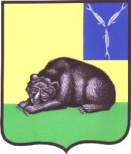 СОВЕТ МУНИЦИПАЛЬНОГО ОБРАЗОВАНИЯ ГОРОД ВОЛЬСКВОЛЬСКОГО МУНИЦИПАЛЬНОГО РАЙОНАСАРАТОВСКОЙ ОБЛАСТИР Е Ш Е Н И Е05 сентября 2016 года                        № 33/3-164                                   г. ВольскО назначении представителей в состав конкурсной комиссии по отбору кандидатур на должность главы Вольского муниципального района           В связи с поступившим письмом Главы Вольского муниципального района № 287 от 26.08.2016 года о делегировании представителей от муниципального образования город Вольск в состав конкурсной комиссии по отбору кандидатур на должность главы Вольского муниципального района, в соответствии с абз. 4 ч. 5 ст. 37 Федерального закона от 6 октября 2003 года № 131-ФЗ «Об общих принципах организации местного самоуправления в Российской Федерации», руководствуясь ст.19 Устава муниципального образования город Вольск Вольского муниципального района, Совет муниципального образования город ВольскРЕШИЛ:          1. Назначить в состав конкурсной комиссии по отбору кандидатур на должность главы Вольского муниципального района следующих представителей:1.1. Долотову Ирину Геннадьевну – депутата Совета муниципального образования город Вольск;                   1.2. Васильеву Елену Витальевну – депутата Совета муниципального образования город Вольск. 2. Настоящее решение вступает в силу с момента истечения срока полномочий Вольского муниципального Собрания  IV созыва.   И.о. Главымуниципального образования город Вольск                                                                               И.Г.Долотова